Приложение 1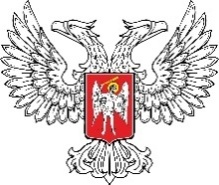 к Порядку осуществления государственного контроля в сфере автомобильного транспорта (п. 18, п. 22)
(в ред. постановления Правительства ДНР от 05.12.2019 № 39-5)
МИНИСТЕРСТВО ТРАНСПОРТАДОНЕЦКОЙ НАРОДНОЙ РЕСПУБЛИКИ(МИНТРАНС ДНР)НАПРАВЛЕНИЕ НА ПРОВЕДЕНИЕ ПРОВЕРКИ№ ________«___»  ____________ 20__ г. Выдано ___________________________________________________________________________
                                                    (фамилии, инициалы и должности лиц, проводящих проверку)
____________________________________________________________________________________________________________________________________________________________________
на проведение проверки (плановой/внеплановой/рейдовой) выполнения субъектами                                                                     (нужное подчеркнуть)хозяйствования требований законодательства в сфере автомобильных перевозок
__________________________________________________________________________________ (место проведения проверки, наименование, местонахождение субъекта хозяйствования, место осуществления им деятельности)
______________________________________________________________________________________________________________________________________________________________________________________________________
на основании приказа Министерства транспорта Донецкой Народной Республики от                        «____» ____________ 20__ г. №_______Проверка проводится с «____» ____________ 20__ г. по «____» ____________ 20__ г.за период с «____» ____________ 20__ г. по «____» ____________ 20__ г.Информация о предыдущих проверках:акт № _________ от «____» ____________ 20__ г.;акт № _________ от «____» ____________ 20__ г.;«___»  ____________ 20__ г. Выдано ___________________________________________________________________________
                                                    (фамилии, инициалы и должности лиц, проводящих проверку)
____________________________________________________________________________________________________________________________________________________________________
на проведение проверки (плановой/внеплановой/рейдовой) выполнения субъектами                                                                     (нужное подчеркнуть)хозяйствования требований законодательства в сфере автомобильных перевозок
__________________________________________________________________________________ (место проведения проверки, наименование, местонахождение субъекта хозяйствования, место осуществления им деятельности)
______________________________________________________________________________________________________________________________________________________________________________________________________
на основании приказа Министерства транспорта Донецкой Народной Республики от                        «____» ____________ 20__ г. №_______Проверка проводится с «____» ____________ 20__ г. по «____» ____________ 20__ г.за период с «____» ____________ 20__ г. по «____» ____________ 20__ г.Информация о предыдущих проверках:акт № _________ от «____» ____________ 20__ г.;акт № _________ от «____» ____________ 20__ г.;«___»  ____________ 20__ г. Выдано ___________________________________________________________________________
                                                    (фамилии, инициалы и должности лиц, проводящих проверку)
____________________________________________________________________________________________________________________________________________________________________
на проведение проверки (плановой/внеплановой/рейдовой) выполнения субъектами                                                                     (нужное подчеркнуть)хозяйствования требований законодательства в сфере автомобильных перевозок
__________________________________________________________________________________ (место проведения проверки, наименование, местонахождение субъекта хозяйствования, место осуществления им деятельности)
______________________________________________________________________________________________________________________________________________________________________________________________________
на основании приказа Министерства транспорта Донецкой Народной Республики от                        «____» ____________ 20__ г. №_______Проверка проводится с «____» ____________ 20__ г. по «____» ____________ 20__ г.за период с «____» ____________ 20__ г. по «____» ____________ 20__ г.Информация о предыдущих проверках:акт № _________ от «____» ____________ 20__ г.;акт № _________ от «____» ____________ 20__ г.;«___»  ____________ 20__ г. Выдано ___________________________________________________________________________
                                                    (фамилии, инициалы и должности лиц, проводящих проверку)
____________________________________________________________________________________________________________________________________________________________________
на проведение проверки (плановой/внеплановой/рейдовой) выполнения субъектами                                                                     (нужное подчеркнуть)хозяйствования требований законодательства в сфере автомобильных перевозок
__________________________________________________________________________________ (место проведения проверки, наименование, местонахождение субъекта хозяйствования, место осуществления им деятельности)
______________________________________________________________________________________________________________________________________________________________________________________________________
на основании приказа Министерства транспорта Донецкой Народной Республики от                        «____» ____________ 20__ г. №_______Проверка проводится с «____» ____________ 20__ г. по «____» ____________ 20__ г.за период с «____» ____________ 20__ г. по «____» ____________ 20__ г.Информация о предыдущих проверках:акт № _________ от «____» ____________ 20__ г.;акт № _________ от «____» ____________ 20__ г.;акт № _________ от «____» ____________ 20__ г.акт № _________ от «____» ____________ 20__ г.акт № _________ от «____» ____________ 20__ г.акт № _________ от «____» ____________ 20__ г.___________________
             (должность) ___________________
             (должность) _________________________ 
                      (подпись) _________________________
         (фамилия и инициалы)              М. П.             М. П.